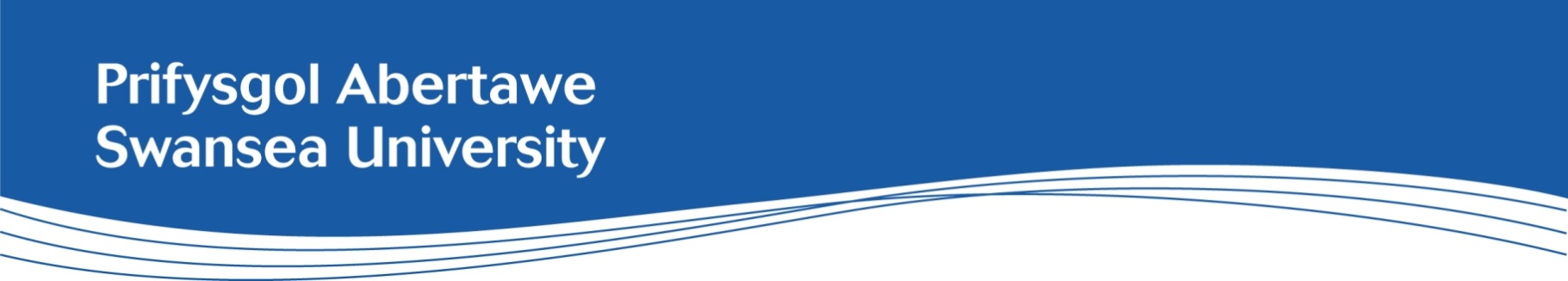 Disgrifiad Swydd: Athro Cysylltiol Ymchwil UwchCyfadran:Gwyddoniaeth a Pheirianneg Adran/Pwnc:Ffiseg/Ffiseg Lled-ddargludyddionCyflog:£56,021 i £64,914 y flwyddyn, ynghyd â buddion pensiwn USSOriau gwaith:Amser llawn, ond caiff ceisiadau i weithio'n rhan-amser eu hystyriedNifer y Swyddi: 1Contract:Swydd barhaol yw hon Lleoliad:Lleolir y swydd hon ar Gampws Parc Singleton a Champws y BaeCyflwyniadMae Prifysgol Abertawe yn brifysgol a arweinir gan ymchwil sydd wedi bod yn gwneud gwahaniaeth ers 1920, wedi'i hadeiladu ar ddau biler rhagoriaeth mewn ymchwil ac mewn addysgu.Mae'r Adran Ffiseg ym Mhrifysgol Abertawe yn rhan o Ysgol y Biowyddorau, Daearyddiaeth a Ffiseg (Pennaeth yr Ysgol: Dr Kevin Rees), ac mae'r Ysgol yn un o bedair yn y Gyfadran Gwyddoniaeth a Pheirianneg, dan arweiniad yr Athro David Smith, Dirprwy Is-ganghellor a Deon Gweithredol a'r Athro Johann Sienz, Dirprwy Is-ganghellor Cynorthwyol a Dirprwy Deon Gweithredol.Mae Adran Ffiseg Abertawe yn dymuno penodi Ffisegydd Lled-ddargludyddion ar lefel Athro Cysylltiol i ymuno â'r ymdrech ymchwil ffyniannus mewn gwyddoniaeth lled-ddargludyddion yng Nghanolfan Deunyddiau Lled-ddargludol Integreiddiol (CISM) newydd Prifysgol Abertawe.  Rydym yn chwilio am geisiadau gan ymgeiswyr talentog iawn sydd â hanes a gydnabyddir yn rhyngwladol mewn meysydd ffiseg lled-ddargludyddion, yn ddelfrydol yn cyd-fynd â ffocysau ymchwil a thechnoleg CISM.Dyma gyfle cyffrous i ymuno ag Adran uchelgeisiol ac uchel ei pharch sydd ar gampws glan môr, hardd, yn ninas Abertawe. Mae Abertawe'n ddinas arfordirol hardd a chosmopolitan sy'n cynnig ansawdd bywyd rhagorol. Mae ein hamgylchedd amlddisgyblaethol, ysgogol yn galluogi ac yn ysbrydoli rhagoriaeth.CefndirBydd gan yr ymgeisydd delfrydol hanes rhagorol o ymchwil, ynghyd â rhaglen ymchwil fywiog barhaus; a'r gallu i gyfrannu'n sylweddol at y gweithgareddau ymchwil bur a chymhwysol o'r radd flaenaf yn CISM, a chyda'r potensial i chwarae rhan flaenllaw yn y pen draw wrth gyflawni nodau gwyddoniaeth CISM a'i nodau sy'n gysylltiedig â byd diwydiant.Bydd yr ymgeisydd llwyddiannus hefyd yn dangos ymrwymiad i addysgu arloesol a datblygu'r cwricwlwm mewn Ffiseg Lled-ddargludyddion ar lefel israddedig, gan integreiddio agweddau traddodiadol ar gwricwlwm ffiseg cyflwr solet a lled-ddargludyddion gyda datblygiadau blaengar yn y maes, yn enwedig cymhwyso datblygiadau yng ngrŵp ymchwil Deunyddiau Cymhwysol ffiseg Abertawe. Bydd hefyd yn cyfrannu'n ehangach at gyflwyno'r rhaglen israddedig mewn Ffiseg, drwy fodiwlau labordy a darlithoedd, ac yn cymryd rhan weithredol wrth oruchwylio ymchwil israddedig ac ôl-raddedig.Mae gan Adran Ffiseg Abertawe grwpiau ymchwil blaenllaw a gydnabyddir yn rhyngwladol mewn Ffiseg a Deunyddiau Cymhwysol, ffiseg Gwrthfater, a Ffiseg Gronynnau Ddamcaniaethol a Chosmoleg. Yn Fframwaith Rhagoriaeth Ymchwil (REF) 2021, ar draws ffiseg arbrofol, gymhwysol a damcaniaethol, roedd 97% o'n cyhoeddiadau yn cael eu hystyried fel rhai sy'n arwain y ffordd yn fyd-eang ac sy'n rhagorol yn rhyngwladol. Mae effeithiau ymchwil sy'n cwmpasu diagnosteg canser, uwchgyfrifiadura, ymgysylltu â'r cyhoedd wedi tyfu'n sylweddol: bellach mae 50% yn arwain y ffordd yn fyd-eang.Cafodd 100% o'n Hamgylchedd sgorau sy'n arwain y ffordd yn fyd-eang ac yn rhagorol yn rhyngwladol.Mae ein cyfleusterau o'r radd flaenaf yn cynnwys: pelydr positron ynni isel gydag offeryniaeth bwrpasol er mwyn astudio positroniwm, nifer o systemau tonnau parhaus a laserau â phwls, a microsgopau sganio twnelu, optegol maes agor a Raman. Mae adnoddau cyfrifiadura perfformiad uchel ar gael drwy glystyrau ac uwchgyfrifiaduron pwrpasol.Mae aelodau staff yn arwain y cydweithrediad ALPHA yn CERN, ei nod yw creu, dal a thrin gwrth-hydrogen. Cyhoeddir canlyniadau'r cydweithrediad ALPHA yn rheolaidd yn Nature, gyda'u hymchwil arloesol ddiweddaraf ar effaith disgyrchiant ar wrthfater yn ymddangos yn yr holl brif ddarparwyr newyddion ledled y byd.Mae'r grŵp Deunyddiau Cymhwysol yn CISM yn canolbwyntio ar ffiseg deunyddiau uwch gydag ynni ymgorfforedig isel ar gyfer cymwysiadau mewn optoelectroneg a bioelectroneg. Meysydd penodol o ddiddordeb ac arbenigedd yw'r genhedlaeth nesaf o led-ddargludyddion, deunyddiau electronig-ïonig dargludol hybrid, ffoto-ganfod ac ynni solar.       Mae'r grŵp Ffiseg Ddamcaniaethol yn un o'r grwpiau mwyaf o'i fath yn y DU, gyda meysydd ffocws mewn ffiseg fathemategol, meysydd cwantwm, damcaniaeth llinyn ac ymchwil gyfrifiadol gan gynnwys ymagweddau at ddysgu peirianyddol wedi'u hysbrydoli gan ddellt QCD a QFT.     Croesewir ymholiadau anffurfiol a dylid eu cyfeirio at sylw: Yr Athro Paul Meredith (Ffiseg, CISM):  paul.meredith@abertawe.ac.uk , Yr Athro Cinzia Giannetti (Arweinydd y Sefydliad Ymchwil Deunyddiau a Gweithgynhyrchu):  c.giannetti@abertawe.ac.uk , a Phenaethiaid yr Adran Ffiseg, yr Athro Prem Kumar a'r Athro Daniel Thompson:  Physics_HoD@abertawe.ac.uk.  Llwybrau Gyrfa AcademaiddDyluniwyd cynllun y Llwybrau Gyrfa Academaidd i sicrhau bod cryfderau academaidd, boed mewn ymchwil, addysgu, profiad ehangach y myfyrwyr, arweinyddiaeth, neu arloesi ac ymgysylltu, i gyd yn cael eu cydnabod, eu datblygu, eu gwerthfawrogi a'u gwobrwyo mewn modd priodol. Ceir tri llinyn academaidd uwch: Addysgu ac Ysgolheictod Uwch; Ymchwil Uwch; ac Arloesi ac Ymgysylltu Uwch.Am ragor o wybodaeth am Lwybrau Gyrfa Academaidd, cliciwch yma.  Mae'r rhain yn darparu lefelau perfformiad dangosol ar gyfer yr holl staff academaidd, a gaiff eu defnyddio drwy gydol y broses recriwtio. Lle ceir dangosyddion rhifiadol, caiff y rhain eu hasesu gan roi sylw i'r cam gyrfaol, yr oriau gwaith ac ymrwymiadau eraill.  Gall y rhain gynnwys amgylchiadau personol neu weithgareddau sy'n ymwneud â gwaith y tu allan i'r gymuned academaidd, er enghraifft, mewn lleoliad diwydiannol neu glinigol.  Mae croeso i chi nodi amgylchiadau unigol perthnasol megis saib yn eich gyrfa, cyfnodau o wyliau neu ar secondiad, neu absenoldebau eraill, y dylid eu hystyried, a sut mae'r rhain wedi effeithio ar ddatblygiad eich gyrfa.Prif Ddiben y Swydd: Ymchwil UwchAllbynnau a Gweithgarwch Ymchwil: Gwneud cyfraniad sylweddol at gyfeiriad strategol a datblygiad y maes ymchwil, cynnal hanes o allbynnau ymchwil a'u lledaenu mewn cyhoeddiadau o safon neu gyfryngau eraill.Prosiectau a Grantiau Ymchwil: Sicrhau cyllid ymchwil neu adnoddau eraill i ategu ymchwil, a bod yn gyfrifol am ddatblygu ac arwain rhaglen fawr o ymchwil unigol neu gydweithredol. Parch: Cael cydnabyddiaeth allanol fel awdurdod sefydledig yn y ddisgyblaeth, gan gyfrannu at y gymuned academaidd neu broffesiynol ehangach.Goruchwylio a Datblygu Myfyrwyr Ymchwil Ôl-raddedig: Cynnal cofnod o oruchwylio myfyrwyr PhD i gwblhau eu gradd.RheoliCyfrannu at ein Gweithgareddau: Cyfranogi'n weithredol yn y gwaith o lunio penderfyniadau'r Gyfadran neu'r Brifysgol a chyfrannu at weithgareddau y tu allan i ymrwymiadau ymchwil, addysgu neu ysgolheictod uniongyrchol.Cymryd rhan mewn Gweithgareddau Proffesiynol: Ymwneud â gweithgareddau proffesiynol sy'n berthnasol i'r ddisgyblaeth, drwy rwydweithio mewn cynadleddau neu ymwneud â grwpiau allanol.Rheoli eich hun ac eraill: Cefnogi a galluogi datblygiad cydweithwyr, myfyrwyr a/neu eich hun.Addysgu ac YsgolheictodAddysgu ac Adolygu: Gweithio'n effeithiol i addysgu, asesu a sicrhau ansawdd modiwlau neu gydrannau cyfatebol eraill yn y portffolio o gyrsiau a addysgir. Adolygu cynnwys a deunyddiau cyrsiau, a datblygu, llunio a diweddaru deunyddiau yn unol â safonau ansawdd.Arloesedd ac Effaith Addysgu: Arloesedd addysgu sy’n seiliedig ar ymarfer sy’n gyfoes ac wedi’i lywio gan ymchwil neu arfer proffesiynol. Gwella a Chymhwyso Ymarfer: Cyfrifoldeb am wella ymarfer addysgu personol.Dyletswyddau CyffredinolHyrwyddo cydraddoldeb ac amrywiaeth mewn arferion gwaith a chynnal perthnasoedd gweithio cadarnhaol. Cyflawni rôl a holl weithgareddau'r swydd yn unol â systemau rheoli a pholisïau diogelwch, iechyd a chynaliadwyedd er mwyn lleihau risgiau ac effeithiau sy'n deillio o weithgarwch y swyddSicrhau bod rheoli risg yn rhan annatod o unrhyw broses benderfynu, drwy sicrhau cydymffurfiaeth â Pholisi Rheoli Risg y Brifysgol.Meini Prawf y Fanyleb PersonMeini Prawf y Fanyleb PersonTystiolaeth nodweddiadol: Tystiolaeth nodweddiadol: CymwysterauCymwysterauCymwysterauCymwysterauPhD mewn maes pwnc perthnasol neu radd a phrofiad neu gymhwyster proffesiynol perthnasol. PhD mewn maes pwnc perthnasol neu radd a phrofiad neu gymhwyster proffesiynol perthnasol. Aelodaeth siartredig o gorff proffesiynol, cofrestriad meddygol ayb.Aelodaeth siartredig o gorff proffesiynol, cofrestriad meddygol ayb.Cymhwyster addysgu cydnabyddedig a fyddai'n arwain at Gymrodoriaeth yr Academi Addysg Uwch neu ymrwymiad i gyflawni hynCymhwyster addysgu cydnabyddedig a fyddai'n arwain at Gymrodoriaeth yr Academi Addysg Uwch neu ymrwymiad i gyflawni hynOs nad oes gennych gymhwyster addysgu cydnabyddedig, bydd angen tystiolaeth o ymrwymiad i weithio tuag at Gymrodoriaeth yr Academi Addysg Uwch neu gymhwyster cyfwerth.Os nad oes gennych gymhwyster addysgu cydnabyddedig, bydd angen tystiolaeth o ymrwymiad i weithio tuag at Gymrodoriaeth yr Academi Addysg Uwch neu gymhwyster cyfwerth.Ymchwil UwchYmchwil UwchYmchwil UwchYmchwil UwchHanes cyson o gyflawni allbynnau ymchwil mewn cyhoeddiadau o safon neu gyfryngau eraill, gan ddangos datblygiad cyson o ran safon allbynnau ymchwil.Hanes cyson o gyflawni allbynnau ymchwil mewn cyhoeddiadau o safon neu gyfryngau eraill, gan ddangos datblygiad cyson o ran safon allbynnau ymchwil.Un allbwn sy'n arwain y ffordd yn fyd-eang a thri sy'n rhagorol yn rhyngwladol yn ystod y pum mlynedd diwethaf.Un allbwn sy'n arwain y ffordd yn fyd-eang a thri sy'n rhagorol yn rhyngwladol yn ystod y pum mlynedd diwethaf.Llwyddiant wrth sicrhau cyllid sylweddol neu adnoddau eraill i danategu ymchwil wreiddiol, a chyfrifoldeb am ddatblygu ac arwain rhaglen fawr o ymchwil unigol neu gydweithredol.Llwyddiant wrth sicrhau cyllid sylweddol neu adnoddau eraill i danategu ymchwil wreiddiol, a chyfrifoldeb am ddatblygu ac arwain rhaglen fawr o ymchwil unigol neu gydweithredol.Dylai'r ymgeisydd llwyddiannus am rôl yr Athro Cysylltiol allu dangos hanes o sicrhau cyllid ymchwil fel Prif YmchwilyddDylai'r ymgeisydd llwyddiannus am rôl yr Athro Cysylltiol allu dangos hanes o sicrhau cyllid ymchwil fel Prif YmchwilyddCydnabyddiaeth allanol fel awdurdod sefydledig yn y ddisgyblaeth, gan gyfrannu at y gymuned academaidd neu broffesiynol ehangach.Cydnabyddiaeth allanol fel awdurdod sefydledig yn y ddisgyblaeth, gan gyfrannu at y gymuned academaidd neu broffesiynol ehangach.Tystiolaeth o gydnabyddiaeth gan gymheiriaid yn ystod y pum mlynedd diwethaf. Hanes o gyfranogiad cyson mewn cynadleddau sy'n cyfateb i wahoddiad i siarad mewn un gynhadledd â chyrhaeddiad cenedlaethol neu ryngwladol y flwyddyn. Tystiolaeth o gydnabyddiaeth gan gymheiriaid yn ystod y pum mlynedd diwethaf. Hanes o gyfranogiad cyson mewn cynadleddau sy'n cyfateb i wahoddiad i siarad mewn un gynhadledd â chyrhaeddiad cenedlaethol neu ryngwladol y flwyddyn. Hanes cyson o oruchwylio myfyrwyr PhD i gwblhau eu graddau.Hanes cyson o oruchwylio myfyrwyr PhD i gwblhau eu graddau.Gall yr ymgeisydd llwyddiannus am rôl yr Athro Cysylltiol ddangos profiad sylweddol o gymryd rôl arweiniol wrth oruchwylio myfyrwyr PhDGall yr ymgeisydd llwyddiannus am rôl yr Athro Cysylltiol ddangos profiad sylweddol o gymryd rôl arweiniol wrth oruchwylio myfyrwyr PhDAddysgu CraiddAddysgu CraiddAddysgu CraiddAddysgu CraiddTystiolaeth o ymgymryd â darpariaeth addysgu, asesu ac adolygu modiwlau neu gydrannau eraill o’r portffolio a addysgir yn effeithiol, neu’r gallu i wneud hyn. Tystiolaeth o ymgymryd â darpariaeth addysgu, asesu ac adolygu modiwlau neu gydrannau eraill o’r portffolio a addysgir yn effeithiol, neu’r gallu i wneud hyn. - Adborth da ar addysgu da a/neu drwy ddilyniant gwell neu gadw myfyrwyr yn well – Gweithredu fel tiwtor effeithiol neu oruchwylio prosiectau myfyrwyr yn llwyddiannus. – Ymrwymiad i addysgu arloesol a datblygiad proffesiynol parhaus- Adborth da ar addysgu da a/neu drwy ddilyniant gwell neu gadw myfyrwyr yn well – Gweithredu fel tiwtor effeithiol neu oruchwylio prosiectau myfyrwyr yn llwyddiannus. – Ymrwymiad i addysgu arloesol a datblygiad proffesiynol parhausRheoli CraiddRheoli CraiddRheoli CraiddRheoli CraiddCyfrannu'n weithredol at benderfyniadau a gweithgareddau mewn uned neu sefydliad academaidd, y tu hwnt i ymrwymiadau ymchwil ac addysgu personol. Cyfrannu'n weithredol at benderfyniadau a gweithgareddau mewn uned neu sefydliad academaidd, y tu hwnt i ymrwymiadau ymchwil ac addysgu personol. Enghreifftiau sy'n dangos cyfraniad ac effaith personol.Enghreifftiau sy'n dangos cyfraniad ac effaith personol.Penodol i'r pwncPenodol i'r pwncPenodol i'r pwncPenodol i'r pwncMeini prawf penodol i'r pwncMeini prawf penodol i'r pwncArbenigedd a hanes a gydnabyddir yn rhyngwladol mewn ymchwil sylfaenol a/neu gymhwysol mewn ffiseg lled-ddargludyddion a deunyddiau uwch, ac yn ddelfrydol arbenigedd mewn lled-ddargludyddion moleciwlaidd, y genhedlaeth nesaf o blatfformau lled-ddargludyddion ac integreiddio heterogenaidd. Gwybodaeth am gadwyni cyflenwi technoleg lled-ddargludyddion ac am gyd-destun byd-eang y diwydiant lled-ddargludyddion. Y gallu i addysgu ffiseg lled-ddargludyddion ar lefel israddedig uwch a lefel meistr.Arbenigedd a hanes a gydnabyddir yn rhyngwladol mewn ymchwil sylfaenol a/neu gymhwysol mewn ffiseg lled-ddargludyddion a deunyddiau uwch, ac yn ddelfrydol arbenigedd mewn lled-ddargludyddion moleciwlaidd, y genhedlaeth nesaf o blatfformau lled-ddargludyddion ac integreiddio heterogenaidd. Gwybodaeth am gadwyni cyflenwi technoleg lled-ddargludyddion ac am gyd-destun byd-eang y diwydiant lled-ddargludyddion. Y gallu i addysgu ffiseg lled-ddargludyddion ar lefel israddedig uwch a lefel meistr.Y Gymraeg Y Gymraeg Y Gymraeg Y Gymraeg Lefel 1 – ‘ychydig’ (ni fydd angen i chi allu siarad Cymraeg i gyflwyno cais am y rôl hon)e.e. ynganu geiriau Cymraeg, enwau lleoedd, enwau adrannau. Gallu ateb y ffôn yn Gymraeg (bore da/pnawn da). Gallu defnyddio/dysgu geiriau ac ymadroddion pob dydd sylfaenol iawn (diolch, os gwelwch yn dda, esgusodwch fi). Gallwch gyrraedd Lefel 1 drwy gwblhau cwrs hyfforddiant un awr.Am ragor o wybodaeth am Lefelau'r Iaith Gymraeg, gweler tudalen we’r Asesiad o Sgiliau Iaith Gymraeg, sydd ar gael yma.Lefel 1 – ‘ychydig’ (ni fydd angen i chi allu siarad Cymraeg i gyflwyno cais am y rôl hon)e.e. ynganu geiriau Cymraeg, enwau lleoedd, enwau adrannau. Gallu ateb y ffôn yn Gymraeg (bore da/pnawn da). Gallu defnyddio/dysgu geiriau ac ymadroddion pob dydd sylfaenol iawn (diolch, os gwelwch yn dda, esgusodwch fi). Gallwch gyrraedd Lefel 1 drwy gwblhau cwrs hyfforddiant un awr.Am ragor o wybodaeth am Lefelau'r Iaith Gymraeg, gweler tudalen we’r Asesiad o Sgiliau Iaith Gymraeg, sydd ar gael yma.Lefel 1 – ‘ychydig’ (ni fydd angen i chi allu siarad Cymraeg i gyflwyno cais am y rôl hon)e.e. ynganu geiriau Cymraeg, enwau lleoedd, enwau adrannau. Gallu ateb y ffôn yn Gymraeg (bore da/pnawn da). Gallu defnyddio/dysgu geiriau ac ymadroddion pob dydd sylfaenol iawn (diolch, os gwelwch yn dda, esgusodwch fi). Gallwch gyrraedd Lefel 1 drwy gwblhau cwrs hyfforddiant un awr.Am ragor o wybodaeth am Lefelau'r Iaith Gymraeg, gweler tudalen we’r Asesiad o Sgiliau Iaith Gymraeg, sydd ar gael yma.Lefel 1 – ‘ychydig’ (ni fydd angen i chi allu siarad Cymraeg i gyflwyno cais am y rôl hon)e.e. ynganu geiriau Cymraeg, enwau lleoedd, enwau adrannau. Gallu ateb y ffôn yn Gymraeg (bore da/pnawn da). Gallu defnyddio/dysgu geiriau ac ymadroddion pob dydd sylfaenol iawn (diolch, os gwelwch yn dda, esgusodwch fi). Gallwch gyrraedd Lefel 1 drwy gwblhau cwrs hyfforddiant un awr.Am ragor o wybodaeth am Lefelau'r Iaith Gymraeg, gweler tudalen we’r Asesiad o Sgiliau Iaith Gymraeg, sydd ar gael yma.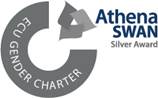 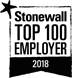 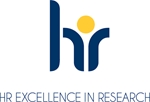 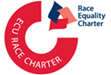 